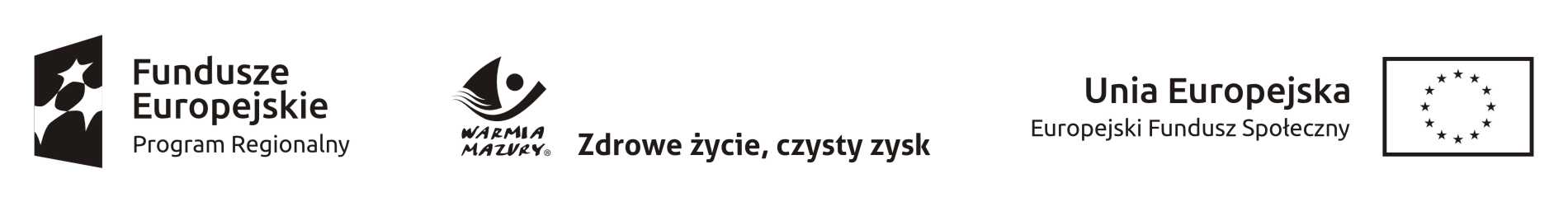 			Umowa nr ………………………..Zawarta w dniu  ……………………. w Gołdapi pomiędzy: Powiatem Gołdapskim w Gołdapi z siedzibą przy ul. Krótkiej 1, 19-500 Gołdap, NIP 847-15-16-948, REGON 519634600 reprezentowanym przez Zarząd Powiatu w osobach:1)	Andrzej Ciołek – Starosta Gołdapski,2)	Grażyna Barbara Senda – Wicestarosta Powiatu Gołdapskiego,przy kontrasygnacie Bożeny Radzewicz – Skarbniku Powiatu, zwanym dalej Zamawiającym, a…………………………………………………………………………………………………………………………………………….. reprezentowanym przez …………………………………..……………………………………………………………….. zwanym dalej Wykonawcą.§ 1W wyniku rozstrzygnięcia postepowania o udzielenie zamówienia publicznego prowadzonego w trybie rozeznania cenowego zgodnie z ustawą z dnia 29 stycznia 2004 r. Prawo Zamówień Publicznych Zamawiający zleca, a Wykonawca zobowiązuje się do świadczenia usługi zakwaterowania i wyżywienia dla uczniów………………….. Zespołu Szkół Zawodowych w Gołdapi odbywających 4-tygodniowe staże zawodowe w związku 
z projektem „Szkoła naszych oczekiwań”  realizowanego w ramach Regionalnego Programu Operacyjnego Województwa Warmińsko-Mazurskiego na lata 2014-2020 Oś priorytetowa 2: Kadry dla gospodarki, Działanie 2.4: Rozwój kształcenia i szkolenia zawodowego, Poddziałanie 2.4.1: Rozwój kształcenia i szkolenia zawodowego – projekty konkursowe.§ 2Przedmiotem umowy jest:Zakwaterowanie ……….. uczniów (…. mężczyzn i …. kobiety) w pokojach z odrębnymi 1-osobowymi łóżkami wraz z pościelą o standardzie nie mniejszym niż dla hoteli zaszeregowanych w kategorii dwugwiazdkowej, posiadające między innymi telewizję oraz łazienkę wyposażoną w umywalkę, toaletę, wannę lub prysznic, znajdujące się na terenie miasta …………………………………..Zapewnienie 19 noclegów: z : z 2 na 3  lipca 3/4, 4/5, 5/6, 6/7, 9/10, 10/11, 11/12, 12/13, 13/14, 16/17, 17/18, 18/19, 19/20, 20/21, 23/24, 24/25, 25/26, 26/27.Zapewnienie wyżywienia składającego się ze śniadania oraz obiadokolacji. Śniadanie podawane w formie bufetu szwedzkiego lub serwowane, obiadokolacja składająca się z dwóch dań oraz surówki. Należy uwzględnić zróżnicowane menu, 
w tym kuchnię regionalną. Do wszystkich posiłków napoje zimne lub ciepłe do wyboru. Nie dopuszcza się podania plastikowych i papierowych naczyń i sztućców.Zapewnienie pełnego wyżywienia dla …… uczniów w dniach::3-7 lipca,  10-14 lipca,  17-21 lipca, 24-27 lipca , razem przez 19 dni.Zamawiający nie pokrywa kosztów zakwaterowania osób towarzyszących, kosztów płatnych rozmów telefonicznych, kosztów związanych z udostępnieniem w pokojach płatnej telewizji lub mini-baru. Wymienione koszty jeżeli powstaną zostaną opłacone indywidualnie przez uczniów.§ 3Termin wykonania umowy: od dnia 02.07.2017 r. do dnia 27.07.2017 r.§ 4Całkowita wartość umowy i łączna należność Wykonawcy za zakwaterowanie i wyżywienie za …………………uczniów w całym okresie wynosi :Netto…………………….Słownie:………………………………………………………………………………………………………………………………….Brutto…………………………Słownie……………………………………………………………………………………………………………………………………§ 5Wykonawca po zakończeniu okresu trwania umowy wystawi fakturę. Płatność zostanie dokonana przelewem na konto Wykonawcy podane na fakturze w terminie 21 dni od dnia dostarczenia faktury Zamawiającemu.Wykonawca wystawi rachunek/fakturę wg wzoru - nabywca: Powiat Gołdapski ul. Krótka 1, 19-500 Gołdap, REGON: 519634600, NIP: 847-15-16-948 realizator/odbiorca: Starostwo Powiatowe, ul. Krótka 1, 19-500 Gołdap. Zamawiający zobowiązuje się wypłacić Wykonawcy wynagrodzenie za wykonaną usługę z zastrzeżeniem dostępności środków na finansowanie działań realizowanych w projekcie. Opóźnienie w płatności wynikające ze zwłoki w otrzymaniu przez Zamawiającego środków finansowych na realizację projektu od Instytucji Wdrażającej nie będą przedmiotem roszczeń ze strony Wykonawcy.§ 6W przypadku niespełnienia przez Wykonawcę obowiązków określonych w niniejszej umowie Zamawiającemu przysługuje prawo do odstąpienia od umowy z winy Wykonawcy bez wyznaczenia terminu do usunięcia uchybień.Zamawiającemu przysługuje prawo odstąpienia od umowy także w następujących przypadkach:Wykonawca nie rozpoczął wykonywania zadań w terminie określonym 
w umowie,Stwierdzono uchybienia w zakresie wykonywania powierzonych zadań.Wykonawcy przysługuje prawo odstąpienia od umowy w przypadku niewywiązania się Zamawiającego z obowiązku zapłaty za usługę, mimo spełnienia przez Wykonawcę wszystkich wymogów określonych niniejszą umową.Odstąpienie od umowy nastąpi w formie pisemnej.§ 7Wszelkie zmiany niniejszej umowy wymagają dla swej ważności formy pisemnej.§ 8Strony będą dążyły do ugodowego załatwienia sporów wynikających w trakcie realizacji niniejszej umowy. W przypadku niemożności osiągnięcia ugody, spory będą rozstrzygane przez Sąd właściwy dla siedziby Zamawiającego.§ 9W sprawach nie uregulowanych w niniejszej umowie, stosuje się odpowiednio przepisy Kodeksu Cywilnego.§ 10Umowa została sporządzona w dwóch jednobrzmiących egzemplarzach, po jednym dla każdej ze stron.………………………..……………….					          …………..………………………….    Zamawiający				                                       Wykonawca 